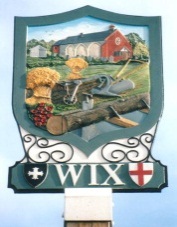 WIX PARISH COUNCILClerk to the Council:      Mrs Emma Cansdale       	Tel: 01255 8714832 Goose Green Cottages     	Email: wixparish@gmail.comColchester RoadWix, ManningtreeEssex CO11 2PDMinutes of the meeting held on Monday 18th April 2016, at Wix Village Hall.Attendance: Cllrs Guy Nelson (chairman), Gary Bowers (vice-chair), Ray Murray, Steve Pilling, Sue Lusher, Mark Townley.Emma Cansdale (Clerk)							16/059Apologies for Absence  Cllr Mitchell16/060To receive members’ declaration of interests in items on the AgendaCouncillors to declare any disclosable pecuniary interests, other pecuniary interests, and non-pecuniary interests not already declared.None16/061MinutesAcceptance of the Minutes of the Parish Council meeting dated 21st March 2016Minutes accepted and duly signed by the chair.Acceptance of the Minutes of the Annual Parish Meeting dated 11th April 2016Minutes accepted and duly signed by the chair.16/06216/063Public participation session with respect to items on the agenda and other matters that are of mutual interestThe is rubble on footpath by the primary school - who should it be reported to? ECC maintain the footway, but TDC deal with fly tipping. The clerk advised that it is best to report to both organisations; the clerk will email the details of where to report the issue..Thanks to the Parish Council for supplying details of an electrician for the village hall repairs.Clerks ReportIt was reported that Emma Cansdale, the clerk has completed and been awarded the Certificate in Local Council Administration (CiLCA), and is now a qualified clerk. This means the parish council can now use the General Power of Competence (after a formal resolution in May).16/064Finance (appendix 1)**To receive a finance update and approve cheques for paymentProposed: Cllr NelsonSeconded: Cllr LusherAgreed by allTo note the Internal Audit will be carried out on the 17th May 201616/065Planning: To receive the planning applications and make recommendations for approval/objection.To note application 16/00519/OUT was received after the agenda was circulated and will be on the next meeting agenda. 16/066The Queens 90th Birthday celebrations1)To discuss the lighting of the Beacon for the Queen’s birthday. To resolve the following:Date of lighting.Health and safety implications/ risk assessmentLogistics of lighting the beacon.Who will light the beacon? Deferring. Ray- fund raiser people who celebrates the birthday- why are we doing a week later?Following a very detail discussion raising issues such as holding the event a week later than the official celebrations, additional events in the village, issues with lighting the beacon (specifically getting on to the field and an over-hanging tree), the following resolution was agreed:The beacon will be lit on the 11th June in the early evening, subject to all health,safety and logistical issues being appropriately mitigated. The official nominated ‘firestarter’ will be appointed at a later date and will light a portfire which will mark the lighting of the beacon and be used to light the contents of the basketA working group has been appointed to investigate and mitigate all the issues raised.2)To create a committee/working group to organise the teaparty, with delegated powers for expenditure, up to the £500 budget.As part of the discussion held on the item above, it was agreed not to hold a tea party on the 11th, but to allocate the budget to a token gift (mug etc) for the under 11’s in Wix. WPC will ask all residents to fill out a registration form with the name, DoB and address of all children under 11, and return to the clerk.The amendment to the resolution proposed by Cllr Lusher is to create a working group with delegated powers for expenditure, up to the budget of £500, to investigate and purchase a gift for the under 11’s of Wix.Working group Clerk, Cllr’s Lusher, Townley, Murray.   Proposed. Cllr LusherSeconded: Cllr TownleyAgreed by all.16/067New Play Area To discuss funding options for the play area.The clerk reported that a funding application for £11,000 has gone into TDC’s  Big Society fund. They meet on the 25th April to make a decision on the stage 1 application. Should we be successful we will make a stage 2 application which will be decided in June.It was agreed to await this decision before planning alternative solutions for funding. The clerk will call Playquip to discuss provisional installation dates. The clerk will also ask for a quote to replace the chains and seats on the toddler swing. 16/068Annual MeetingTo agree to hold the Annual Meeting of the Parish Council on Monday 23rd MayAgreed by all. 16/069Parking restrictionsTo establish where Wix Parish Council would like the extension to the waiting restrictions at Wix Cross Roads to be. Following a discussion, the proposed extents were provisionally agreed. The clerk will complete the application form which will be officially signed off by WPC in the May meeting, and submitted to NEPP/TDC.Proposed: Cllr LusherSeconded: Cllr TownleyAgreed by all16/070CorrespondenceNone received16/071Playground:Signing of playground log book. Bring next month16/072Reports and updatesHighways- Clerk to investigate whether the surface dressing sweepings can be deposited in the village hall overflow car park to aid drainageVillage Hall- Cllr Bowers asked of a link to the Village Hall could be placed on the new Wix PC website. Yes, the clerk/Cllr Mitchell will be in contact with them in due course. Playground Light- Cllr Murray reported that the MUGA work has been completed and he will be speaking with the electrician on Monday regarding swapping the floodlights for LEDs. He will also buy a padlock for the electrical switchbox cage.TDALC- Cllr Mitchell- not present. Solar farm fund-The clerk reported that as soon as they receive the documents, the funds should be released.Field drainage- Cllr Bowers reported he hopes to meet the drainage engineer this week. The clerk provided details of 2 other potential contractors. Cllr Murray raised the ongoing drainage issue with the pipes on the footpath at the back of the school. Clerk to action.16/073Items to be added to next AgendaWix Cross Road parking restrictionsDrainage on the school footpathMower serviceClerks salary16/074The next Parish Council meeting is the Annual Meeting of the Parish Council, on Monday 23rd May 2016 at 7:30 pm in the Village Hall.Members of the public please be advised that, in order for the council to give an effective response, matters they wish to raise must be brought to the notice of the Parish Council at least seven working days before the date of the meeting in writing or by email to the clerk- Thank you.